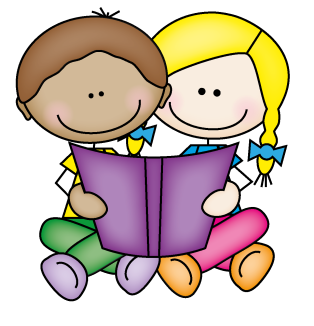 BOOKS, SONGS, RHYMES AND MORE DAYCARE CENTER1234 Reading WayLiteracy, WI 53704www.bookssongsrhymesandmore.org(608) 222-3333October 31, 2016Dear Madison Public Library,I am the director of “Books, Songs, Rhymes and More Daycare Center” and would like to apply for an organizational library card. I understand that we are responsible for any books or other materials checked out on this card. The following staff or teachers are allowed to check-out with this card: Lucy Cousins, Donald Crews, Byron Barton, and Melissa Sweet. Thank you,Love O. ReadingDirectorBooks, Songs, Rhymes and More Daycare CenterEmail: loveofreading@books.org